Gud, du er jo lige her2.s. i fasten i Værum og HaurumSalmer: 410,217,,158,321,401; 750,448,69,,158,477,401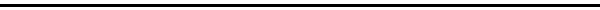 Kære menighedOverskriften for min prædiken til i dag er: Gud, du er jo lige her. Det er et herligt udråb på alle måder. Både når vi bruger det når vi møder én vi gerne lige vil møde, men også når vi tænker på Gud. Gud er jo lige her. Overskriften har jeg fra en bog jeg læste torsdag eftermiddag. Den hedder simpelthen: Gud du er jo lige her.Den er skrevet af Charlotte Rørth. Hun er journalist ved Aalborg Stiftstidene, men hun har brugt de sidste år på at være kristen, at finde ud af at være det. Hvad er det at være kristen? Der skete noget for hende for en halv snes år siden. Hun mødte Jesus. Det skrev hun en bog om for et par år siden: Jeg mødte Jesus. Det var en fin bog og en fin fortælling. Selvom det mildest talt er lidt udenfor min erfaringsramme.Hun var i Sydspanien, i Andalusien som journalist. De skulle besøge et område ville promovere deres område turistmæssigt og madmæssigt. Oliventræer er der overalt i Andalusien, men især i området nord for Granada er der rigtig mange. De skulle besøge to fine gammel renaissancebyer der hedder Baeza og Úbeda. Først var de i Baeza, hvor der skete noget. En kvinde kom under deres besøg hen og ganske umotiveret omfavnede Charlotte. Og sagde at hun var udvalgt. Så var de på rundtur i Úbeda og blev præsenteret for byens seværdigheder af den stedlige guide. De så også den fine gamle middelalderkirke med det berømt sakristi - La Sacra Capilla de El Salvador. Det var her hun mødte Jesus. Pludselig kunne hun ikke bevæge sig, men hun havde det rigtig godt med. Guiden førte hende ud af kirken, da han så hvad der skete med hende. Hun lyste sagde han. Men dagen efter på samme sted i sakristiet så hun Jesus. Og han så på hende og det var fantastisk. Der var andre tilstede - turister, men de så ham ikke. Der skete flere ting, som om hun på en måde var udvalgt til at få en særlig fortælling. Som Maria, næsten. Jesu mor.Det var slet ikke noget hun havde søgt. Hun var almindelig kulturkristen som vi kalder det. Var ikke specielt optaget af Jesus. Men nu blev hun nødt til at arbejde med det.Engang vi var i Spanien for nogle år siden, i Andalusien, kørte vi op til Baeza og Úbeda for at se kirken og sakristiet især. Vi så ikke Jesus. Men det var fint at vide, at det var der, det var sket. Nu arbejder hun så i sin tredje bog med at finde ud af hvad det vil sige at tro. Og det synes jeg er spændende. Her er altså en dansk kvinde, der gerne vil vide, hvad det er at være kristen. Når Jesus stoler på hende, vil hun også gerne vide og finde ud af, hvad det betyder. Syner kan alle overspændte mennesker have, tænker vi og ryster lidt på hovedet. Det er bare ikke tilfældet med Charlotte Rørth. Vi har selv hørt hende og været sammen med hende. Hun er fornuftig. Rationelt tænkende. Mennesker har altså bare den slags syner. Og de betyder noget.I min barndom var en af de største personer i mit liv min bedstefar. Vi var lidt bange for ham, når vi var på ferie hos ham og min bedstemor. Han var temmelig skrap. Han blev meget gammel. Engang var han indlagt på Kolding sygehus. Alle hans børn og mange af vi børnebørn havde været forbi. Men pludseligt en søndag kom han hjem til bedstemor. Han havde taget en minicap, som små taxaer hed dengang. Der var sket det at Jesus stod for fodenden af hans hospitalsseng. Så havde han sagt: Hans Peter – du kan godt rejse dig op og tage hjem. Der er stadigvæk nok du skal udrette. Det gjorde han så. Og efter det havde vi endnu mere respekt for ham og ventede på, hvad det var han skulle udrette. Men han blev bare en mere venlig og rar gammel mand. Som døde.Så sådan noget sker altså. Sådan nogle syner får folk. Nu bearbejder Charlotte Rørth sine. Og jeg er nysgerrig.Hun siger at tro, ikke er at kunne trosbekendelser udenad, at kunne vinge en række spørgsmål af om Guds eksistens og sådan noget, men at vi er tro i vores liv. Hun siger et sted: ”Man skal bevæge og bevæges, gøre og gøres ved, handle og handles med, være sammen med andre i den kærlighed, man med ord taler om i troen. Først da kan man vel være fuldt ud troende?”Det kan jeg godt lide. Tro er at være tro, at gøre noget og at blive gjort ned ved, at bevæge sige og selv bevæges, at handle i sit liv, gøre noget og også selv blive behandlet af livet. Jeg kan godt lide at det er noget kropsligt næsten. At tro er at bruge sin krop, sit liv, hele sin indsats. At tro er at bruge sig selv. Er også at være til i sammenhæng med andre hvor vi gør noget sammen og handler og bevæges af hinanden. Det er i alle de sammenhænge troen finder sted. At være sammen med andre i den kærlighed vi med ord taler om i troen.Martin Luther siger et sted: Troen er en forandring der bevirker at øjne, ører og hjerte ser, hører og føler anderledes end før. Troen er levende og mægtig, ikke tænkning, men handling.Det er også godt at huske sig selv på. Så når vi bliver spurgt om vi er kristne, om vi er troende, så kan vi bare svare, at vi gør hvad vi kan for at være til stede sammen med andre med øjne, ører og hjerte og at vi bevæges af andre og bevæges sammen med dem. At vi lever med tillid til andre og til livet.Charlotte Rørth siger også meget fint: Jesus er sendt for at vise os konkret, hvad vi kan gøre, hvilket blik vi skal have på hinanden.Det er godt. Det er det fine ved vores religion. Den er til at forstå fordi Gud lader et menneske vise, hvem Gud er, og hvad Gud ønsker af os. Et menneske, Jesus, som også selv må lære noget. Det gør han i dagens tekst. Han lærer noget af en ikke-jøde, en hedning kaldte jøderne dem. En kanaanæisk kvinde som beder Jesus om hjælp. Og Jesus hører ikke efter. Hun er jo hedning og disciplene vil af med hende. Hun hører ikke til flokken af rigtige. Det kan vi virkelig lære noget af. Vi skal ikke kun lytte til vores egen stamme. Vi skal lytte til mennesket, der har brug for vores hjælp og beskyttelse. Vi skal ikke bare lytte til vores egen religion, men til mennesket der med forskellige religion forsøger at finde ud af, hvordan det skal leve. Havde vi taget det til os, var massakren i Christ Church i New Zealand ikke sket. Herre, hjælp mig, min datter er syg. Hun har brug for din hjælp. Råber hun.Så sker underet, så ser Jesus at tro handler om at vi er til for hinanden, at vi gør noget, bevæger hinanden, handler. Lige i det øjeblik, tror jeg, fødes kristendommen. At være kristen og at tro er at have det blik på hinanden, at vi alle er Guds skabninger og vi alle har brug for hjælp og at vi alle kan hjælpe.Kvinde din tro er stor. Det skal ske dig som du ville. Og i samme øjeblik blev hendes datter rask.Og det er det han gør ustandselig. Bevæges af andre, handler og gør godt mod andre.Troen er aldrig artikler
trykt i en indbunden bog,
tro er at vove sig udad
varsom og kærlig og klog.Sådan skriver Jens Rosendahl i en af sine salmer. Det er lige netop det, det er. Tro er at vove sig udad. Hen mod de andre. At være til i sammenhæng, være tro på den sammenhæng med øjne, ører og hjerte.I 1987 kørte Jens Rosendahl bag op i en traktor og brækkede benet. På Tønder sygehus kom han til at ligge på stue med en anden patient, som tog afstand fra alt, der havde med kristendom at gøre. Det førte naturligvis til drabelige diskussioner. Mens han lå på sygehuset, skrev han nogle salmer, hvor diskussionerne med medpatienten afspejledes. De samtaler tvang Jens Rosendal til at skrive helt udogmatisk om, hvad tro er og ikke er.Et brækket ben kan føre til noget godt. Siden har han bestræbt sig på at skrive om livet. At være til i livet med troens mod. Det gør noget. Det er den tro vi må have fat i.Gud, du er jo lige her. Det er det han er. Så vi må passe på vores liv og på hinanden.Amen